Mi nombre es Ramón Chieyssal Peña y me corresponde entregar mis conocimientos sobre esta materia para ustedes, teniendo como objetivo que juntos ingresemos al MUNDO de la seguridad aplicada directamente en una campo de negocios que se desarrolla diariamente en nuestro país, para lograr finalmente que sus capacidades se vean fortalecidas en su accionar profesional.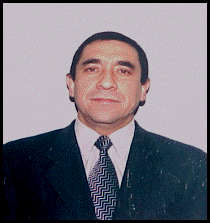 Para vuestra información, les comento que, por más de treinta años me desempeñé como Oficial de la Policía de Investigaciones de Chile, pasando a retiro voluntario con el grado de Prefecto Inspector, desarrollando funciones en las diversas áreas especializadas que la institución posee, como Extranjería y Policía Internacional, Brigadas de Investigación Criminal, Oficina de Coordinación de la Reforma Procesal Chilena entre otras; destacando mi labor de Protección de Personas Importantes en el Palacio de la Moneda, además, como Subjefe y Jefe de la Brigada Antinarcóticos Metropolitana; Jefe de la Brigada de Inteligencia Policial Metropolitana y Jefe Nacional (S) de Inteligencia Policial, Jefe de la Brigada de Investigación Criminal Las Condes y Subjefe y Jefe (S) de la Inspectoría General de la Policía de Investigaciones, órgano encargado de la fiscalización y auditoría interna de las actividades operativas, administrativas y económicas de la Institución. Dentro de todas estas actividades, mi desempeño en el área de inteligencia se desarrolló, por más de 10 años, tanto como "Oficial Operativo", y posteriormente como Jefe de dichas unidades, cursando para especializarme, diversos estudios, en Chile y en el extranjero.A partir de abril del 2011 y hasta diciembre de 2012 me desempeñé como Coordinador de Seguridad Pública en la Ilustre Municipalidad de Buin, para luego ingresar a desarrollar labores en Seguridad Privada en las empresas G4S y Securitas Chile, desempeñándose como Jefe de Seguridad en los Mall Plaza Alameda y Vespucio, para retornar el 2017 a la Municipalidad de Buin, como Coordinador Técnico Plan Comunal de Seguridad. (Jefe de Seguridad de la Comuna) y a partir del 01 agosto 2017 hasta el 28 diciembre 2018, asumí como Jefe de Seguridad en Mall Plaza Egaña, en la actualidad me desempeño como Jefe de Seguridad en Easton Outlet Mall, Quilicura.